ОТЧЕТ О ВЫПОЛНЕНИИГОСУДАРСТВЕННОГО ЗАДАНИЯ №за 2018 год и  плановый период 2019 и 2020 годовот   « 5_»  января   2019 г.Часть 1. Сведения об оказываемых государственных услугах РАЗДЕЛ 13.1. Показатели, характеризующие качество государственной услуги3.2. Показатели, характеризующих объем государственной услугиРАЗДЕЛ 2Показатели, характеризующие объем государственной услугиРАЗДЕЛ 31. Наименование государственной услуги           Содержание детей          2. Категории потребителей государственной услуги       Физические лица3. Показатели, характеризующих объем и (или) качество государственной услуги3.1. Показатели, характеризующие качество государственной услуги 3.2. Показатели, характеризующие объем государственной услугиРАЗДЕЛ 41. Наименование государственной услуги           Реализация дополнительных общеразвивающих программ2. Категории потребителей государственной услуги       Физические лица3. Показатели, характеризующие объем и (или) качество государственной услуги3.1. Показатели, характеризующие качество государственной услуги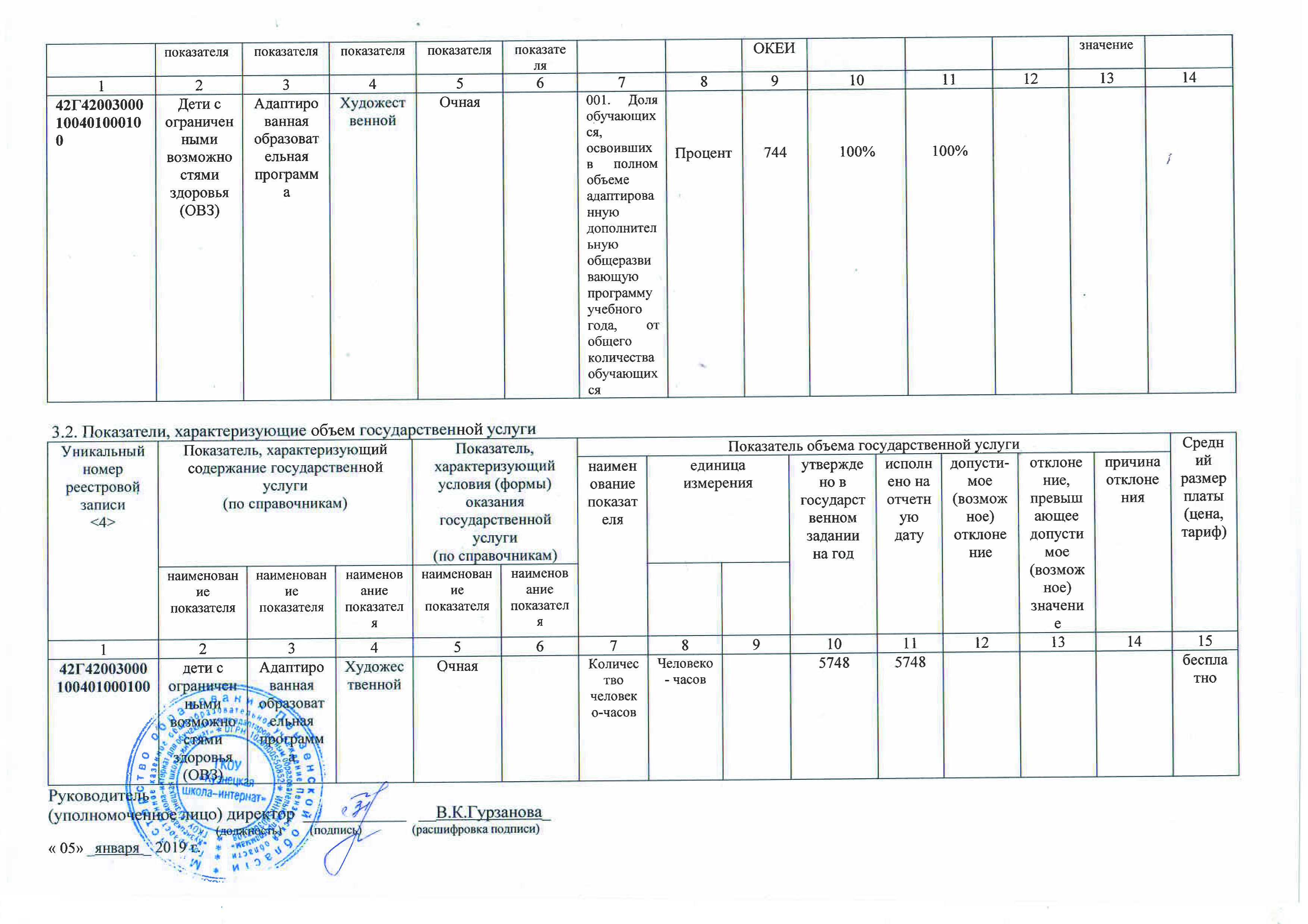 КодыФорма по ОКУД0506001ДатаНаименование государственного учреждения Пензенской области (обособленного подразделения) Государственное казенное общеобразовательное учреждение Пензенской области «Кузнецкая школа-интернат для обучающихся по адаптированным образовательным программам»Код по сводному реестру56202652Вид деятельности государственного учреждения Пензенской области (обособленного подразделения) По ОКВЭД85.12Начальное общее образование, Дополнительное образование детей и взрослыхПо ОКВЭД_______________________________________________________________________________________(указывается вид деятельности государственного учреждения Пензенской области из базового (отраслевого) перечня)По ОКВЭД_______________________________________________________________________________________(указывается вид деятельности государственного учреждения Пензенской области из базового (отраслевого) перечня)Периодичность __ежеквартально до 5 числа месяца, следующего за отчетным кварталом______ (указывается в соответствии с периодичностью представления отчета о выполнении государственного задания, установленной в государственном задании)1. Наименование государственной услуги Реализация основных образовательных программ начального  общего образованияКод по общероссийскому базовому (отраслевому) перечню, региональному перечню34.787.02. Категории потребителей государственной услугиФизические лицаКод по общероссийскому базовому (отраслевому) перечню, региональному перечню34.787.03. Показатели, характеризующие объем и (или) качество государственной услуги3. Показатели, характеризующие объем и (или) качество государственной услугиУникаль-ный номер реестро-вой записи <4>Показатель, характеризующий содержание государственной услуги(по справочникам)Показатель, характеризующий содержание государственной услуги(по справочникам)Показатель, характеризующий содержание государственной услуги(по справочникам)Показатель, характеризующий условия (формы) оказания государственной услуги (по справочникам)Показатель, характеризующий условия (формы) оказания государственной услуги (по справочникам)Показатель качества государственной услугиПоказатель качества государственной услугиПоказатель качества государственной услугиПоказатель качества государственной услугиПоказатель качества государственной услугиПоказатель качества государственной услугиПоказатель качества государственной услугиПоказатель качества государственной услугиУникаль-ный номер реестро-вой записи <4>Показатель, характеризующий содержание государственной услуги(по справочникам)Показатель, характеризующий содержание государственной услуги(по справочникам)Показатель, характеризующий содержание государственной услуги(по справочникам)Показатель, характеризующий условия (формы) оказания государственной услуги (по справочникам)Показатель, характеризующий условия (формы) оказания государственной услуги (по справочникам)наиме-нование пока-зателя единица измеренияединица измерениязначениезначениедопус-тимое (возмож-ное) откло-нение откло-нение, превы-ша-ющее допус-тимое (воз-мож-ное) значе-ниепричина откло-ненияУникаль-ный номер реестро-вой записи <4>Показатель, характеризующий содержание государственной услуги(по справочникам)Показатель, характеризующий содержание государственной услуги(по справочникам)Показатель, характеризующий содержание государственной услуги(по справочникам)Показатель, характеризующий условия (формы) оказания государственной услуги (по справочникам)Показатель, характеризующий условия (формы) оказания государственной услуги (по справочникам)наиме-нование пока-зателя наимено-вание код по ОКЕИутверж-дено в государ-ственном задании на год испол-нено на отчет-ную датудопус-тимое (возмож-ное) откло-нение откло-нение, превы-ша-ющее допус-тимое (воз-мож-ное) значе-ниепричина откло-ненияУникаль-ный номер реестро-вой записи <4>_________наимено-вание показателя_________наимено-вание показателя _________наимено-вание показателя __________наимено-вание показателя _________наиме-нование показателя наиме-нование пока-зателя наимено-вание код по ОКЕИутверж-дено в государ-ственном задании на год испол-нено на отчет-ную датудопус-тимое (возмож-ное) откло-нение откло-нение, превы-ша-ющее допус-тимое (воз-мож-ное) значе-ниепричина откло-нения123456789101112131434787000100400101005101Адаптированная образовательная программаОбучающиеся с ограниченными возможностями здоровья (ОВЗ)Не указаноочная001. Доля обучающихся, освоивших в полном объеме адаптированную образовательную программу учебного года и переведенных в следующий классПроцент744100%100%34787000100400101005101Адаптированная образовательная программаОбучающиеся с ограниченными возможностями здоровья (ОВЗ)Не указаноочная002. Доля   обучающихся, освоивших в полном объеме адаптированную образовательную программу учебного года и успешно прошедших итоговую аттестацию и получивших документ установленного образца о соответствующем уровне образованияПроцент744100%100%Уникаль-ныйномерреестро-войзаписи <4>Показатель, характеризующий содержание государственной услуги(по справочникам)Показатель, характеризующий содержание государственной услуги(по справочникам)Показатель, характеризующий содержание государственной услуги(по справочникам)Показатель, характеризующий условия (формы) оказания государственной услуги(по справочникам)Показатель, характеризующий условия (формы) оказания государственной услуги(по справочникам)Показатель объема государственной услугиПоказатель объема государственной услугиПоказатель объема государственной услугиПоказатель объема государственной услугиПоказатель объема государственной услугиПоказатель объема государственной услугиПоказатель объема государственной услугиПоказатель объема государственной услугиСред-ний размер платы (цена, тариф)Уникаль-ныйномерреестро-войзаписи <4>Показатель, характеризующий содержание государственной услуги(по справочникам)Показатель, характеризующий содержание государственной услуги(по справочникам)Показатель, характеризующий содержание государственной услуги(по справочникам)Показатель, характеризующий условия (формы) оказания государственной услуги(по справочникам)Показатель, характеризующий условия (формы) оказания государственной услуги(по справочникам)наимено-вание показа-теля единица измеренияединица измерениязначениезначениедопус-тимое (возмо-жное) откло-нение откло-нение, превы-шающее допус-тимое (возмож-ное) значениепри-чина откло-ненияСред-ний размер платы (цена, тариф)Уникаль-ныйномерреестро-войзаписи <4>Показатель, характеризующий содержание государственной услуги(по справочникам)Показатель, характеризующий содержание государственной услуги(по справочникам)Показатель, характеризующий содержание государственной услуги(по справочникам)Показатель, характеризующий условия (формы) оказания государственной услуги(по справочникам)Показатель, характеризующий условия (формы) оказания государственной услуги(по справочникам)наимено-вание показа-теля наиме-нова-ние код по ОКЕИутверж-дено в государ-ствен-ном задании на год испол-нено на отчет-ную датудопус-тимое (возмо-жное) откло-нение откло-нение, превы-шающее допус-тимое (возмож-ное) значениепри-чина откло-ненияСред-ний размер платы (цена, тариф)Уникаль-ныйномерреестро-войзаписи <4>_________наимено-вание показателя _________наимено-вание показателя _________наимено-вание показателя _________наимено-вание показателя _________наимено-вание показателя наимено-вание показа-теля наиме-нова-ние код по ОКЕИутверж-дено в государ-ствен-ном задании на год испол-нено на отчет-ную датудопус-тимое (возмо-жное) откло-нение откло-нение, превы-шающее допус-тимое (возмож-ное) значениепри-чина откло-ненияСред-ний размер платы (цена, тариф)12345678910111213141534787000100400101005101адаптированная образовательная программаОбучающиеся с ограниченными возможностями здоровья (ОВЗ)Не указаноОчнаяЧисленность обучающихсяЧеловек7929494бесплатно1. Наименование государственной услуги Реализация основных образовательных программ начального образования общего образования1. Наименование государственной услуги Реализация основных образовательных программ начального образования общего образования1. Наименование государственной услуги Реализация основных образовательных программ начального образования общего образования1. Наименование государственной услуги Реализация основных образовательных программ начального образования общего образования1. Наименование государственной услуги Реализация основных образовательных программ начального образования общего образования1. Наименование государственной услуги Реализация основных образовательных программ начального образования общего образования1. Наименование государственной услуги Реализация основных образовательных программ начального образования общего образования1. Наименование государственной услуги Реализация основных образовательных программ начального образования общего образования1. Наименование государственной услуги Реализация основных образовательных программ начального образования общего образования1. Наименование государственной услуги Реализация основных образовательных программ начального образования общего образованияКод по общероссийскому базовому (отраслевому) перечню, региональному перечнюКод по общероссийскому базовому (отраслевому) перечню, региональному перечнюКод по общероссийскому базовому (отраслевому) перечню, региональному перечнюКод по общероссийскому базовому (отраслевому) перечню, региональному перечню34.787.034.787.02. Категории потребителей государственной услуги Физические лица2. Категории потребителей государственной услуги Физические лица2. Категории потребителей государственной услуги Физические лица2. Категории потребителей государственной услуги Физические лица2. Категории потребителей государственной услуги Физические лица2. Категории потребителей государственной услуги Физические лица2. Категории потребителей государственной услуги Физические лица2. Категории потребителей государственной услуги Физические лица2. Категории потребителей государственной услуги Физические лица2. Категории потребителей государственной услуги Физические лицаКод по общероссийскому базовому (отраслевому) перечню, региональному перечнюКод по общероссийскому базовому (отраслевому) перечню, региональному перечнюКод по общероссийскому базовому (отраслевому) перечню, региональному перечнюКод по общероссийскому базовому (отраслевому) перечню, региональному перечню3. Показатели, характеризующие объем и (или) качество государственной услуги3. Показатели, характеризующие объем и (или) качество государственной услуги3. Показатели, характеризующие объем и (или) качество государственной услуги3. Показатели, характеризующие объем и (или) качество государственной услуги3. Показатели, характеризующие объем и (или) качество государственной услуги3. Показатели, характеризующие объем и (или) качество государственной услуги3. Показатели, характеризующие объем и (или) качество государственной услуги3. Показатели, характеризующие объем и (или) качество государственной услуги3. Показатели, характеризующие объем и (или) качество государственной услуги3. Показатели, характеризующие объем и (или) качество государственной услуги3. Показатели, характеризующие объем и (или) качество государственной услуги3. Показатели, характеризующие объем и (или) качество государственной услуги3. Показатели, характеризующие объем и (или) качество государственной услуги3. Показатели, характеризующие объем и (или) качество государственной услуги3.1. Показатели, характеризующие качество государственной услуги3.1. Показатели, характеризующие качество государственной услуги3.1. Показатели, характеризующие качество государственной услуги3.1. Показатели, характеризующие качество государственной услуги3.1. Показатели, характеризующие качество государственной услуги3.1. Показатели, характеризующие качество государственной услуги3.1. Показатели, характеризующие качество государственной услуги3.1. Показатели, характеризующие качество государственной услуги3.1. Показатели, характеризующие качество государственной услуги3.1. Показатели, характеризующие качество государственной услуги3.1. Показатели, характеризующие качество государственной услуги3.1. Показатели, характеризующие качество государственной услуги3.1. Показатели, характеризующие качество государственной услуги3.1. Показатели, характеризующие качество государственной услугиУникаль-ный номер реестровой записи <4>Показатель, характеризующий содержание государственной услуги(по справочникам)Показатель, характеризующий содержание государственной услуги(по справочникам)Показатель, характеризующий содержание государственной услуги(по справочникам)Показатель, характеризующий условия (формы) оказания государственной услуги (по справочникам)Показатель, характеризующий условия (формы) оказания государственной услуги (по справочникам)Показатель качества государственной услугиПоказатель качества государственной услугиПоказатель качества государственной услугиПоказатель качества государственной услугиПоказатель качества государственной услугиПоказатель качества государственной услугиПоказатель качества государственной услугиПоказатель качества государственной услугиПоказатель качества государственной услугиПоказатель качества государственной услугиУникаль-ный номер реестровой записи <4>Показатель, характеризующий содержание государственной услуги(по справочникам)Показатель, характеризующий содержание государственной услуги(по справочникам)Показатель, характеризующий содержание государственной услуги(по справочникам)Показатель, характеризующий условия (формы) оказания государственной услуги (по справочникам)Показатель, характеризующий условия (формы) оказания государственной услуги (по справочникам)наимено-вание показа-теля единица измеренияединица измерениязначениезначениезначениедопус-тимое (воз-мож-ное) откло-нение откло-нение, пре-выша-ющее допус-тимое (воз-мож-ное) значе-ниеоткло-нение, пре-выша-ющее допус-тимое (воз-мож-ное) значе-ниепричина откло-ненияУникаль-ный номер реестровой записи <4>_________наимено-вание показателя _________наимено-вание показателя _________наимено-вание показателя _________наимено-вание показателя _________наимено-вание показателя наимено-вание показа-теля единица измеренияединица измерениязначениезначениезначениедопус-тимое (воз-мож-ное) откло-нение откло-нение, пре-выша-ющее допус-тимое (воз-мож-ное) значе-ниеоткло-нение, пре-выша-ющее допус-тимое (воз-мож-ное) значе-ниепричина откло-ненияУникаль-ный номер реестровой записи <4>_________наимено-вание показателя _________наимено-вание показателя _________наимено-вание показателя _________наимено-вание показателя _________наимено-вание показателя наимено-вание показа-теля наиме-нова-ние код по ОКЕИутверж-дено в государ-ственном задании на год утверж-дено в государ-ственном задании на год испол-нено на отчет-ную датудопус-тимое (воз-мож-ное) откло-нение откло-нение, пре-выша-ющее допус-тимое (воз-мож-ное) значе-ниеоткло-нение, пре-выша-ющее допус-тимое (воз-мож-ное) значе-ниепричина откло-нения1234567891010111213131434787000100400205000101Адаптированная образовательная программаОбучающиеся с ограничен-ными возможностями здоровья (ОВЗ)Проходящие обучение по состоянию здоровья    на домуочно-заочная001. Доля обучающихся, освоивших в полном объеме адаптированную образовательную программу учебного года и переведенных в следующий класспроцент744100%100%95%5%Выбыл по месту жительства002. Доля обучающихся, освоивших в полном объеме адаптированную образовательную программу учебного года и успешно прошедших итоговую аттестацию и получивших документ установленного образца о соответствующем уровне образованияпроцент744100%100%95%5%Выбыл по месту жительстваУникаль-ный номер реестровой записи<4>Показатель, характеризующий содержание государственной услуги(по справочникам)Показатель, характеризующий содержание государственной услуги(по справочникам)Показатель, характеризующий содержание государственной услуги(по справочникам)Показатель, характеризующий условия (формы) оказания государственной услуги (по справочникам)Показатель, характеризующий условия (формы) оказания государственной услуги (по справочникам)Показатель объема государственной услугиПоказатель объема государственной услугиПоказатель объема государственной услугиПоказатель объема государственной услугиПоказатель объема государственной услугиПоказатель объема государственной услугиПоказатель объема государственной услугиПоказатель объема государственной услугиУникаль-ный номер реестровой записи<4>Показатель, характеризующий содержание государственной услуги(по справочникам)Показатель, характеризующий содержание государственной услуги(по справочникам)Показатель, характеризующий содержание государственной услуги(по справочникам)Показатель, характеризующий условия (формы) оказания государственной услуги (по справочникам)Показатель, характеризующий условия (формы) оказания государственной услуги (по справочникам)наимено-вание показа-теля единица измеренияединица измерениязначениезначениедопус-тимое (воз-мож-ное) откло-нение откло-нение, превы-ша-ющее допус-тимое (возмо-жное) значе-ниепри-чина откло-ненияУникаль-ный номер реестровой записи<4>_________наимено-вание показателя_________наимено-вание показателя_________наимено-вание показателя _________наимено-вание показателя _________наимено-вание показателя наимено-вание показа-теля единица измеренияединица измерениязначениезначениедопус-тимое (воз-мож-ное) откло-нение откло-нение, превы-ша-ющее допус-тимое (возмо-жное) значе-ниепри-чина откло-ненияУникаль-ный номер реестровой записи<4>_________наимено-вание показателя_________наимено-вание показателя_________наимено-вание показателя _________наимено-вание показателя _________наимено-вание показателя наимено-вание показа-теля наиме-нование код по ОКЕИутверж-дено в государ-ственном задании на год испол-нено на отчет-ную датудопус-тимое (воз-мож-ное) откло-нение откло-нение, превы-ша-ющее допус-тимое (возмо-жное) значе-ниепри-чина откло-нения123456789101112131434787000100400205000101Адаптированная образовательная программаОбучающиеся с ограничен-ными возможностями здоровья (ОВЗ)Проходящие обучение по состоянию здоровья    на домуочно-заочнаячисленность обучающихсячеловек792201911Выбыл по месту жительстваКод по общероссийскому базовому (отраслевому) перечню, региональному перечню34.Г41.0Уникальный номер реестровой записи <4>Показатель, характеризующий содержание государственной услуги(по справочникам)Показатель, характеризующий содержание государственной услуги(по справочникам)Показатель, характеризующий содержание государственной услуги(по справочникам)Показатель, характеризующий условия (формы) оказания государственной услуги (по справочникам)Показатель, характеризующий условия (формы) оказания государственной услуги (по справочникам)Показатель качества государственной услугиПоказатель качества государственной услугиПоказатель качества государственной услугиПоказатель качества государственной услугиПоказатель качества государственной услугиПоказатель качества государственной услугиПоказатель качества государственной услугиПоказатель качества государственной услугиУникальный номер реестровой записи <4>Показатель, характеризующий содержание государственной услуги(по справочникам)Показатель, характеризующий содержание государственной услуги(по справочникам)Показатель, характеризующий содержание государственной услуги(по справочникам)Показатель, характеризующий условия (формы) оказания государственной услуги (по справочникам)Показатель, характеризующий условия (формы) оказания государственной услуги (по справочникам)наименование показателяединица измеренияединица измеренияутверждено в государственном задании на годисполнено на отчетную датудопустимое (возможное) отклонениеотклонение, превышающее допусти- мое (возможное) значениепричина отклоненияУникальный номер реестровой записи <4>наименование показателянаименование показателянаименование показателянаименование показателянаименование показателянаименование показателянаименованиекод по ОКЕИутверждено в государственном задании на годисполнено на отчетную датудопустимое (возможное) отклонениеотклонение, превышающее допусти- мое (возможное) значениепричина отклонения123456789101112131434Г41000400000000000100Обучающиеся с ограниченными возможностями здоровья (ОВЗ)001. Полное государственное обеспечение воспитанниковПроцент744100%99%5%Уникальный номер реестровой записи<4>Показатель, характеризующий содержание государственной услуги(по справочникам)Показатель, характеризующий содержание государственной услуги(по справочникам)Показатель, характеризующий содержание государственной услуги(по справочникам)Показатель, характеризующий условия (формы) оказания государственной услуги (по справочникам)Показатель, характеризующий условия (формы) оказания государственной услуги (по справочникам)Показатель объема государственной услугиПоказатель объема государственной услугиПоказатель объема государственной услугиПоказатель объема государственной услугиПоказатель объема государственной услугиПоказатель объема государственной услугиПоказатель объема государственной услугиПоказатель объема государственной услугиСредний размер платы (цена, тариф)Уникальный номер реестровой записи<4>Показатель, характеризующий содержание государственной услуги(по справочникам)Показатель, характеризующий содержание государственной услуги(по справочникам)Показатель, характеризующий содержание государственной услуги(по справочникам)Показатель, характеризующий условия (формы) оказания государственной услуги (по справочникам)Показатель, характеризующий условия (формы) оказания государственной услуги (по справочникам)наименование показателяединица измерения единица измерения утверждено в государственном задании на годисполнено на отчетную датудопусти- мое (возможное) отклонениеотклонение, превышающее допустимое (возможное) значениепричина отклоненияСредний размер платы (цена, тариф)Уникальный номер реестровой записи<4>наименование показателянаименование показателянаименование показателянаименование показателянаименование показателянаименование показателянаименованиекод по ОКЕИутверждено в государственном задании на годисполнено на отчетную датудопусти- мое (возможное) отклонениеотклонение, превышающее допустимое (возможное) значениепричина отклоненияСредний размер платы (цена, тариф)12345678910111213141534Г41000400000000000100Обучающиеся с ограниченными возможностями здоровья (ОВЗ)Численность обучающихсячеловек79272714бесплатноКод по общероссийскому базовому (отраслевому) перечню, региональному перечню42.Г42.0Уникальный номер реестровой записи<4>Показатель, характеризующий содержание государственной услуги(по справочникам)Показатель, характеризующий содержание государственной услуги(по справочникам)Показатель, характеризующий содержание государственной услуги(по справочникам)Показатель, характеризующий условия (формы) оказания государственной услуги(по справочникам)Показатель, характеризующий условия (формы) оказания государственной услуги(по справочникам)Показатель качества государственной услугиПоказатель качества государственной услугиПоказатель качества государственной услугиПоказатель качества государственной услугиПоказатель качества государственной услугиПоказатель качества государственной услугиПоказатель качества государственной услугиПоказатель качества государственной услугиУникальный номер реестровой записи<4>Показатель, характеризующий содержание государственной услуги(по справочникам)Показатель, характеризующий содержание государственной услуги(по справочникам)Показатель, характеризующий содержание государственной услуги(по справочникам)Показатель, характеризующий условия (формы) оказания государственной услуги(по справочникам)Показатель, характеризующий условия (формы) оказания государственной услуги(по справочникам)наименование показателяединица измерения единица измерения утверждено в государственном задании на годисполнено на отчетную датудопустимое (возможное) отклонениеотклонение, превышающее допусти- мое (возможное) причина отклоненияУникальный номер реестровой записи<4>наименование наименование наименование наименование наименование наименование показателянаименованиекод по утверждено в государственном задании на годисполнено на отчетную датудопустимое (возможное) отклонениеотклонение, превышающее допусти- мое (возможное) причина отклонения